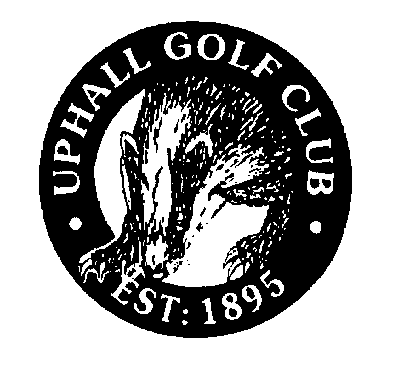 UPHALL GOLF CLUBMinutes of Annual General Meeting 2018UPHALL GOLF CLUBMinutes of Annual General Meeting 2018UPHALL GOLF CLUBMinutes of Annual General Meeting 2018UPHALL GOLF CLUBMinutes of Annual General Meeting 2018Minutes written by:  Steven GradyMinutes written by:  Steven GradyPage  1 of 14Page  1 of 14Location of Meeting :  Uphall Golf ClubLocation of Meeting :  Uphall Golf ClubLocation of Meeting :  Uphall Golf ClubLocation of Meeting :  Uphall Golf ClubDate of Meeting :  13th February 2018Date of Meeting :  13th February 2018Date of Meeting :  13th February 2018Date of Meeting :  13th February 2018Present - Captain – Vice-Captain -      Treasurer -          Secretary -     Match Secretary -   Assist Match Secretary – Green’s Convenor -   Ass Greens  Convenor -             G Law (chair)A StevensonB MackintoshS Grady A StevensonG StevensonJ SaundersLadies Captain –          Ladies Convenor -   Linlithgowshire Rep -   Sponsor Convenor -    House Convenor – Asst house convenor  -       Junior Convenor -      Membership Convenor- Club Manager -                      G Law                                A BrotherstonM BrownD WatsonP MacMillanDistribution:   All members of UGC         Club Administrator            WebsiteDistribution:   All members of UGC         Club Administrator            WebsiteDistribution:   All members of UGC         Club Administrator            WebsiteDistribution:   All members of UGC         Club Administrator            WebsiteMeeting AgendaItem 1.		Introduction and Review of the Past Year.Item 2.		Minutes of the Annual General Meeting of 7th February 2017.Item 3.		Matters Arising.Item 4.		Presentation of the Club Accounts and Balance Sheet.Item 5.		Greens Report.Item 6.		Council recommendation on Fees and Subscriptions.Item 7.             Proposed changes to the Constitution.Item 8.	             Election of Office Bearers and Council Members.Item 9.   	Appointment of Club Auditor.Item 10.           Any Other Business.Item 11.           Date of the next Annual General Meeting                          (Tuesday 12th February 2019 19.30hrs)Meeting AgendaItem 1.		Introduction and Review of the Past Year.Item 2.		Minutes of the Annual General Meeting of 7th February 2017.Item 3.		Matters Arising.Item 4.		Presentation of the Club Accounts and Balance Sheet.Item 5.		Greens Report.Item 6.		Council recommendation on Fees and Subscriptions.Item 7.             Proposed changes to the Constitution.Item 8.	             Election of Office Bearers and Council Members.Item 9.   	Appointment of Club Auditor.Item 10.           Any Other Business.Item 11.           Date of the next Annual General Meeting                          (Tuesday 12th February 2019 19.30hrs)Meeting AgendaItem 1.		Introduction and Review of the Past Year.Item 2.		Minutes of the Annual General Meeting of 7th February 2017.Item 3.		Matters Arising.Item 4.		Presentation of the Club Accounts and Balance Sheet.Item 5.		Greens Report.Item 6.		Council recommendation on Fees and Subscriptions.Item 7.             Proposed changes to the Constitution.Item 8.	             Election of Office Bearers and Council Members.Item 9.   	Appointment of Club Auditor.Item 10.           Any Other Business.Item 11.           Date of the next Annual General Meeting                          (Tuesday 12th February 2019 19.30hrs)Meeting AgendaItem 1.		Introduction and Review of the Past Year.Item 2.		Minutes of the Annual General Meeting of 7th February 2017.Item 3.		Matters Arising.Item 4.		Presentation of the Club Accounts and Balance Sheet.Item 5.		Greens Report.Item 6.		Council recommendation on Fees and Subscriptions.Item 7.             Proposed changes to the Constitution.Item 8.	             Election of Office Bearers and Council Members.Item 9.   	Appointment of Club Auditor.Item 10.           Any Other Business.Item 11.           Date of the next Annual General Meeting                          (Tuesday 12th February 2019 19.30hrs)Total attendees at the 2018 AGM were 79.Total attendees at the 2018 AGM were 79.Total attendees at the 2018 AGM were 79.Total attendees at the 2018 AGM were 79.Item 1INTRODUCTION AND REVIEW OF THE PAST YEAR – G Law ChairmanGood evening everyone and welcome to our 2018 Annual General Meeting. Thank you all for attending this evening.  I am Gordon Law, the Club Captain, and I will be chairing this AGM. The top table were introduced.Could I ask first of all if there is anyone present who is not a fully paid up member of the club can they please leave the meeting. The AGM is a private and confidential meeting not open to the press and therefore anyone representing the Press should also leave. No information should be provided to the Press without prior authorisation from the Council. Can I ask that all mobile phones are switched off, or at least put on silent. And finally if anyone has any questions could these be put through the Chair in a proper and correct manner. I do not want to have discussions breaking out between different parties in the body of the kirk so please, all questions through the Chair.Before we start the meeting could I ask everyone to be upstanding to observe a minute’s silence as a mark of respect to the members and former members that have passed away during this past year. Apologies: Alan Thomson, Alison Wilson, Sheila Cowie, Tom Glasgow, John Bell, Scott McKinnon, Davie Wilson and Gordon Clarkson.Captain’s Review of the past year 2017 - 18As my first year of Captaincy draws to a close, I look back on the last year with pride, as both on and off the course; the Golf Club continues to move forward in a positive fashion.The course continues to improve with additional drainage being installed, new tees built, the introduction of new furniture around the course; which includes new sponsored Bins (or “recycling units” as Jim Saunders reminds me) and flags/pins all of which enhance the all-round quality that we are trying to achieve.The Greens Team continue to deliver the course in better condition year on year, with more playability over the winter months than ever before.  Naturally, we are sorry to see our Head Greenkeeper, Peter Ormiston leave after 30 years with the Club, but he departs with our best wishes and thanks for his service.  We hope to have determined the way forward to fill the gap left by Peter by the time of the AGM.  The Clubhouse was renovated in March 2017 with the introduction of new lighting, furniture, curtains, flooring and a more spacious bottom lounge created with the loss of the snooker table/room. This has proved to be fruitful in many ways, with the new modern look attracting functions and the Club generally busier with diners and even people relaxing in nicer surroundings.The entrance hall, corridor and “wee” bar are next on the list to be upgraded, as we steadily work our way through a long “things to do list”.Turning to playing matters: this year’s Club Championship was won by a first -time winner, Willie Nisbet, by 3&2 over 5-time Champion David Meldrum, who by his own words “surprised myself” in reaching the final at the tender age of 70+.  I’m sure Willie will be a credit to the club in his reign as Champion.The 2nd class final was a tense affair, with Derek Easton edging out Andy Grant Snr at the 38th hole.The 3rd class was won by Ross Brown, as he defeated Nick Cumming 5&3 in a highly competitive final.In the Ladies Championship, Alison Wilson won her 5th title, as she defeated Susan Watkins 2&1.The Ladies Handicap Championship was won by Emma Cassidy with a 3&1 victory over Lady Captain, Anne Brotherston.In the Junior Championship, we had the youngest winner ever with 12-year old Owen Abu-Baker taking the spoils with a 6&5 victory over Sean Byron.On the County scene we had a mixed year, with, unusually, no winners in any of the Linlithgowshire individual events, but a good year when it came to team competitions. The Men’s team finished 3rd in the Men’s Summer League and runners-up in the Lothian’s Team tournament, with the team of Graeme Stevenson, Craig Tibbetts and Josh Renwick only defeated on a countback by defending champions Duddingston.The Senior Men’s Team finished mid-table with the eventual winners of the league being Pumpherston.The Courier Trophy, which was staged at Uphall for the first time in 9 years, was won by the Uphall team of Graeme Stevenson, Willie Nisbet, Josh Renwick and Craig Tibbetts, where a resounding 7& 6 victory over close neighbours Pumpherston was welcomed by a healthy home support in the final.   This was our first success in this tournament since 2008, a wonderful achievement by all the players who took part.Uphall were also victorious in the County Championship team event, where Jordyn Rhind, Jamie Gardner, David MacNicol & Graeme Stevenson won by a comfortable margin.Entries for competition play have, once again, risen steadily over the last year with no tournaments lost due to adverse weather during the official playing season.The introduction of the Winter Stableford tournaments has also been a success with the first 4 events sold out to both members and visitors. We have also procured 2 new members from these events, with many positive enquiries.A new initiative which has been funded by the Members is our Junior Development Programme. Over the summer holidays we had a total of 21 pupils enrol in Level 1 and Level 2 classes depending on age and abilities. This was a 7 -week course which culminated in the presentation of certificates in October. The youngsters are really enthusiastic and we have 23 signed up for our winter programme, which has been taking place once a month at Houston Golf Range. The next step is to try and get as many Juniors to obtain handicaps to allow them to participate in medals etc.I would like to personally thank all the volunteers who give up their own time to help with both programmes and of course, the Members for their financial support which has helped us get the programme established. On the topic of Junior members, it was great to see so many of them move through to the Youth category last year, which is vital to us changing the profile of our membership in the years ahead. In the Clubhouse, AP Catering (Anne Purvis) are now into their second year looking after the catering for Members and Visitors alike. Anne has organised numerous new events, with the Christmas Day lunch and Hogmanay party being a great success with over 200 guests attending across the two. One thing I can say is that the standard of food and service has improved dramatically from where we were, so thanks from me for all the effort and investment that has gone into this so far. Anne is continually trying to make sure that your likes and dislikes are catered for (within reason!), so if there’s something you’d like to see happening, please speak to Anne. On a slightly negative front, I have to say that the number of members who use the catering on a day to day basis is less than I had hoped, but I am sure this will change in 2018. Anne now has a new Chargrill in place and will be offering a wider menu, including steaks, with steak “specials” and themed nights, which will hopefully entice you all to use what is now an excellent facility.  Once again can I thank all our Sponsors for their continued support throughout the year.  I appreciate that in many cases your return on these “investments” may be uncertain, so we are delighted to have you on board.As always, a note of thanks to all Members who have assisted the Golf Club on and off the course in the last 12 months, your help is greatly appreciated.Finally, can I record my personal thanks for all the support I have received as Captain of the Golf Club in my first year.Item 2MINUTES OF THE ANNUAL GENERAL MEETING OF 9th FEBRUARY 2016 That the Minutes of the AGM of 7th February  2017 be accepted as a true record of the proceedings:        Proposed By : R Middleton                                                                                   Seconded By : J Little                                                                         CarriedItem 3MATTERS ARISINGThere were no matters arising from the previous AGM minutes other than the proposed changes to the Constitution which will be dealt with later.Item 4PRESENTATION OF THE CLUB ACCOUNTS AND BALANCE SHEETTreasurer's Report 2016/17 Financial YearIntroduction You will find included as part of the AGM pack, accounts for the 12-month period ended 31 October 2017, which show a deficit of just over £2k for the year, which, given the level of expenditure which has been incurred is a reasonable outcome.  I will cover some of the key aspects briefly later in this note and expand on the position and answer any questions at the AGM. Club FinancesThe Club's financial position remains stable and whilst a modest deficit as outlined above was the outcome for the year, overall the performance was satisfactory and with the support of the membership together with continued strong management, we can look forward with confidence. Membership NumbersThe following table shows a comparison of the member numbers in the key categories:* Includes 24 “Winter Offer” members who will be invited to pay the balance of their subscription by 1 April to become Full MembersThere has been an encouraging rise in the number of Full / PAYG members – a fair proportion of these are new members, with some migration from other categories.  The challenge still remains at the younger end of the age spectrum, although the increase in the Youth category (much of which is due to movement from the Junior ranks) bodes well for the future, as typically there was quite a large fallout at what is often a crossroads for younger golfers.  The fall in the number of Junior Members is perhaps a reflection of initial enthusiasm falling away, but what is clear is that those who remain seem committed to improving and benefitting from the comprehensive coaching they receive from our member volunteers and professional staff.  Our efforts to attract new members continue (see the Captain’s remarks) and I can only ask you to extoll the virtues of membership at Uphall when the opportunity arises – existing members are our best salespeople.  Cash Position and Bank OverdraftImportantly, we have maintained our cash levels at or around last year’s level - £64k v’s £56k (note that last year’s figure included £22k re the VAT refund).  This figure does not quite tell the full story though, as we benefitted from a new Life Member (+£7k) and deferred budgeted expenditure of £10k on a new tractor.  The replacement of the doors to the West elevation of the clubhouse was put off as we struggled to obtain an appropriate technical solution due to the very exposed position - this is close to resolution.  We also benefitted from a reduction in leasing costs, having bought out our two principal mowers.  The overdraft facility remains in place and whilst we did not utilise this at all in the year under review, we have kept it in place to provide flexibility.   Bar In terms of the bar, we saw a small increase in sales of £2k, with profit up by almost £4k to £25k.  This upturn was largely driven by better purchasing where we have been able to secure more competitive pricing from our main supplier, Belhaven.  Staff costs were maintained despite an increase in minimum wage costs and pension costs.  Both of these are to increase again this year.  Worthy of mention to put the contribution of the bar in context is that no central costs are apportioned to the bar, such as heat, light, cleaning, insurance and repairs, so it’s not quite as lucrative as it seems!  VAT Refund - Expenditure As you will hopefully agree, the refurbishment of the lounge (and removal of the snooker room) has been a huge improvement and makes for a more welcoming area for members and visitors alike.  We are starting to see an upturn in bookings for functions and with the continued positive changes from our hospitality provider, we are hopeful that this will reap dividends going forward. Investment and CostsOver and above the lounge refurbishment, investment continued in the golf course and related equipment, supported by, amongst other things, voluntary work by members and the provision of labour, heavy plant and machinery by Gordon Bow Plant Hire.  On the course, in addition to the continued drainage works, we acquired another Cushman vehicle to allow us to operate more efficiently around the course, invested in overdue repairs to the irrigation system, acquired new flags and pins and undertook additional drainage works.  In and around the clubhouse, costs were incurred on essential and long overdue gas safety works, plus additional equipment in the kitchen. Going forward, we have just completed improvements to the water system to comply with H&S legislation, together with an enhanced gas pipe supply which will allow additional appliances to be introduced - again with the aim of widening the catering choices available.  Other works on the immediate horizon are redecoration of the entrance hall, redecoration of the wee bar including new lighting, upgrading the gents shower room, gents downstairs toilets, the ceiling in the ladies toilets, plus more patching of the worn areas in the car park, which will be a constant battle.  SubscriptionsThe proposed fees table is included elsewhere in the AGM pack.  As you will see, a rise of £3 per month is recommended for the full fees, with commensurate rises in most of the other fee categories. This equates to c6% and is the first increase since 2012 - this increase is actually for the 2019 playing season and with inflation for the year ahead expected to be 3%, the increase is around 50% of the total inflation since 2012. We are facing increased wage costs, pension contributions and notwithstanding the recent unexpected resignation of Peter Ormiston, Head Greenkeeper, we are increasing the resource on the greenkeeping staff to ensure that we provide the best possible playing conditions.  The Club is budgeting for some increase to the Scottish Golf costs which will take effect, if voted through in March this year, in 2019 – if this doesn’t proceed, these additional funds (c.£5k per annum) will be put to good use for the benefit of the Club and defray any future cost increases.  It is worthy of note that our annual subscriptions include all the Association costs (Scottish Golf, Linlithgowshire and Lothians) and your personal indemnity insurance for damage to property etc. – this also covers you whilst playing at other courses.I appreciate that any increase is unwelcome and that many of you will not have had increases in your own income to match inflation in recent times, but I hope you view this in the context of all that has been done to improve the course and clubhouse in the last 6 years or so and all that we will continue to do in the years ahead.  Accordingly, I would welcome your support for the proposed fees. Archie Mairs once took me aside after one of my early AGM presentations and asked if I wanted to know how to get a bigger turnout.  Of course, I was keen to have advice from one of our highly respected and long serving members, so I said, “yes please Archie”, he paused a second our two and said, “Just put the fees up son”.   I look forward to a healthy turnout at the AGM! The Treasurer provided some further detail around specific items of expenditure and updated those present on initiatives for the year ahead. He advised that there was a balance of £3,801 in the Junior Foundation Fund.He further advised that the Keydraw has lost a bit of momentum without anyone encouraging members to participate.Bill MackintoshHonorary Treasurer    ??The Treasurer then said that he would now take questions from the floor.No Questions were forthcoming from the floor.The Chairman then asked that the accounts be accepted, and asked for a proposer and seconder.Proposed By:   R SneddonSeconded By :  J Reid      CarriedItem 5Greens ReportGolf Course AGM Report – Season 2016/17We feel that the 2017 season was a successful one for our course and built on the excellent improvement in recent years. Great credit for this progress goes to our greens team lead by Head Greenkeeper Peter Ormiston, who, as most of you know is shortly to leave us for a new role at Dundas Parks.   Peter leaves with our best wishes and thanks for his 30 years of service. What I must say is how appreciative the team are for the many positive comments from members on the condition of our golf course. There has been a significant rise in the number of rounds of golf per season in recent years and in 2017 we had over 25,000 rounds played by both members and visitors. We believe there is a correlation between this rise and our continually improving golf course. The weather was very mixed during the season. A very dry spring was followed by wet months of July, August and September. The golf course generally stood up well to periods of significant rainfall, which is testament to the drainage works we have undertaken. Golf Course Projects – Winter 2016/17New lateral drainage was installed on the 8th, 9th, 10th and 11th fairways with a new main drain being installed on the left side of the 9th fairway along with a new drainage outlet which exits alongside the 10th tee. New drainage was installed on the 17th fairway. Supplementary drainage was installed on the 14th tee. The 4th, 11th and 14th fairways were scarified to reduce thatch content, which aids drainage.New AstroTurf carpet was installed on the path leading to the 3rd green, from front of the 15th tee to the rear of the 3rd green. Winter GolfOur pilot project, where we were experimenting with playing to full greens, playing off summer tees and playing from fairways throughout the winter months continued to be a success. This was ratified by the committee and adopted as policy going forward, on the understanding that greens are monitored very closely for any sign of damage. To date, there has been no sign of wear or damage because of this change in policy. We will continue to play on white frost full greens, however, if there is a deep frost followed by a quick thaw, this will result in the use of temporary greens. Machinery The Club continues to invest in machinery to ensure we have the tools for our Greenkeeping team to do the best possible job. This year, an addition to our fleet was a Cushman trickster, purchased from St Andrews Links, which aids our efficiency in carrying out our tasks around the course and provides additional flexibility. Our key machinery fleet consists of:2 x greens/tees mowers2 x fairway mowers2 x tractors2 x Cushman truckster1 x rough cut gangs units1 x Greens “Iron”We were required to do a major upgrade to our irrigation operating system this year. Course MaintenanceSome facts that may be of interest … Greens are cut 7 days per week during the main growing seasonAdditional “ironing” is done dependent on required playing conditionsTees and fairways are mown on two occasions per weekThe rough is cut on one occasion per week80 tonne of laboratory tested sand applied to our greens in any one year. 40 tonne in spring and 40 tonne in late autumnOur soil analysis carried out in a laboratory setting continues to indicate an improving soil structure on our greens, with thatch (organic matter) levels well within optimum levels indicated by the turf science sector. 2017 Winter Programme and Other NewsWe continue our battle with increasing rainfall and additional drainage is being installed, which will be completed shortly.Work continues on the new 5th feature tee, which is running behind time due to a combination of staff illness and high rainfall levels.  Despite this we are confident this will be ready for play in time for the start of the season. After an exhaustive selection process, we have recently placed an order for a new tractor to replace one of the existing vehicles which has reached the end of its useful life.  This involves a commitment of over £25,000, a sign that we continue to invest in our greenkeeping equipment at the right time.  Delivery is expected in early April. The Chairman then said that he would now take questions from the floor.Dave Stewart asked why we have killed the grass between 4th and 14th and also 9th and 10th holes. Jim Saunders explained the rationale behind this.Scott Logan asked if it was intended to do any further work on the bunkers. Jim Saunders advised that the winter programme is full this year however they have identified the bunkers that require some attention and this work will be completed before the start of the season.Item 6Item 7Item 7COUNCIL RECOMMENDATIONS ON FEES AND SUBSCRIPTIONSThe Honorary Treasurer asked for the following Fees to be adopted.The following was put to the members:                                                               2018/19                                       2019/20 Joining Fee:                                          None                                            NoneMember                                                £588  or    (12 x £49)                 £624 or (12 x £52)Member (Pay as you Go)                   £588                                             £624                                                                                                               (£147 then £49/Month)           (£156 then £52/month)Senior member                                    £352.80 or (£29.40 x 12)         £374.40 or (£31.20 x 12)                             Junior member  (9-17)                        £30                                              £30                         Youth Member (18-21)                       £100                                            £100Further Education Member               £100                                            £100Young person member (22-24)         £250                                            £250Intermediate Member (25-29)          £352.80 (£29.40 x12)               £374.40 or (£31.20 x 12)     5 day member                                      £392                                            £416                         Country Member                                 £392                                            £416                         Locker rental   (Adult and Junior)     £20                                               £20                          Green fees  -  To remain as per last year                                                                                                                    Weekday Round                                    £23    Weekday Day                                         £30Weekend Round                                    £30Weekend Day                                         £40Winter Weekday Round                       £13Winter Weekend Round                       £16Introduced Guest                                   £10 Introduced Junior Guest                       £3                                                                      Honoraria                                              £750                                                                     Note: all the above Green Fees include the premium for personal Liability Insurance, Linlithgowshire Golf Association contributions and subscription fees to the Scottish Golf and Lothian’s Golf Association.Note: all Junior locker fees go towards the running of the Junior section. The Treasurer asked if there were any other proposals, there being none the Council recommendations were approved en bloc and were carried without question.Proposed by : R SneddonSeconded by : A MidwinterCouncil recommendation on changes to the Constitution2018 Annual General Meeting - Proposed Constitutional Changes Proposed under Other Competent Business at the 2017 AGMThe following were proposed under “Other Competent Business” at the 2017 Annual General Meeting and in accordance with the terms of the Club’s Constitution these are to be considered at the 2018 Annual General Meeting, along with any other proposed Constitutional Changes intimated no later than 21 days prior to the 2018 Annual General Meeting.  R Sneddon – Constitutional Change to lie for one year - My proposal is to change the constitution which currently has a clause to the effect - In order to be entitled to the reduced Senior fee (age 65+) you must have been a full member for 15 years. I propose that the 15-year qualifying period is removed. Thus, anyone age 65+could join at the reduced Senior fee.  This could encourage more members to join UGC to offset the shrinking membership total year on year.This proposal was put to the vote and was unanimously rejected. (9 postal votes received and all also rejected the proposal) – Proposed change to the constitution not Carried.2.  R Comber – Constitutional Change to lie for one year – A proposal to amend the Constitution Clause 20.1 to remove the need for any proposal to be submitted to the Honorary Secretary not later than twenty-one days before the date of the meeting and do away with the need for any proposal to lie on the table for one (1) year until the next AGM.This proposal was put to the vote and was unanimously rejected. (9 postal votes received and 7 also rejected the proposal, 2 accepted the proposal) – Proposed change to the constitution not Carried.3. A Barclay – Constitutional change to lie for one year - On completion of 50 years continuous service instead of being granted honorary membership free from subscription, as is at present. Members would pay a fixed fee of £200. This is proposed on the amount of golf these members play. Plus, these are more than likely the members that contributed to purchase of course, levies involved for clubhouse, plus numerous other levies over the years. So, my proposal is that 50years continuous membership would attract a subscription of £200 per annum This proposal was put to the vote, 62 rejected the proposal but 12 accepted the proposal. (9 postal votes received and all also accepted the proposal)- therefore given the total vote was 21 in favour but 62 against the proposed change to the constitution was not Carried.Proposed no later than 21 Days prior to the 2018 Annual General Meeting4. S Grady, Honorary Secretary on behalf of the Committee – Cost of a Life Membership to increase to £8,500 with effect from 1 April 2018 to reflect increased membership fees since the previous cost (£7,000) was established. 

Clause 8.3 (iii) Life Membership: 

The amount required to purchase a Life Membership has not been revised for many years, so this amendment brings the purchase price back into line with the revised annual subscription. 

8. MEMBERSHIP
The existing Clause 8 will be amended as follows (2018 proposed changes in bold text).

8.3(iii) Life Membership

(a) Full Members who each pay eight thousand, five hundred pounds (£8,500) shall be granted full exemption of the Annual Subscription but will still be liable for any future levy. Such members will be restricted to a maximum of twenty (20) at any time.

(b) Any Member who has been accorded Life Membership as a result of having 50 years continuous service as at 31 March 2017 will retain such Life Membership and shall be granted full exemption of the Annual Subscription. 

A Member who would otherwise have qualified for Life Membership after 31 March 2017, will now require to pay the requisite membership fee, but should they choose not to pay the requisite membership fee shall remain a member of the Club, but without playing rights. This proposal was put to the vote and was unanimously approved. (9 postal votes received with 6 supporting the proposal and 3 rejecting it) – Proposed change to the constitution Carried.Item 8ELECTION OF OFFICE BEARERS AND COUNCIL MEMBERSThe Secretary read out the nominations for the office bearers and Council positions.Captain                 G Law                  Proposer : A Stevenson       Seconder : S GradyVice-Captain       A Stevenson       Proposed :  S Grady              Seconder : W Mackintosh (Jnr)Hon Secretary    S Grady                 Proposer : A Stevenson       Seconder : W Mackintosh (Jnr)Hon Treasurer    W Mackintosh (Jnr)   Proposer : S Grady        Seconder : A StevensonMatch Secretary A Stevenson       Proposer : W Mackintosh (Jnr)    Seconder : S GradyCouncil Members1 year to re-election M BrownS McKinnon A Brotherston                                        2 year to re-electionP MacmillanD WatsonG StevensonNominations for Council Members               S Watkins             Proposer : A Brotherston  Seconder : M Brown            The remaining positions are vacant.                                                     2 members for 3 yearsNo one came forward to take up these positions.                            The Secretary said that the positions will remain open during the year for anyone to come forward; they would then be co-opted on to the Council. There being no further nominations the aforementioned were elected unopposed.Item 9APPOINTMENT OF CLUB ACCOUNTANTSThe re-appointment of Whitelaw Wells as Accountants of the Club.  Proposer – J ReidSeconder – I FairlieCarried without objection.Item 10ANY OTHER COMPETENT BUSINESSJ Reid raised the topic of the trophy Cabinet and asked if there were any plans to create a new Trophy cabinet. This point was responded to by the Honorary Treasurer who advised that this would be given consideration by the Committee in the coming months.A Midwinter asked if the committee had any plans to remove the cap of 22 on Handicaps – The Match Secretary advised that the committee is currently considering increasing this level for the season ahead.M Rogers asked if the £12 Junior levy was going ahead again this year. P Macmillan gave a brief update on where we were with the junior programme and the Honorary Treasurer confirmed there would not be an additional levy this year.K Young asked if there was any plans to refurbish the 7th tee to which the Chairman advised that this was in fact already on the agenda to be done.S Logan asked if the trial tee at the 6th hole was a success or not, The Chairman advised that the trial was cut short due to the weather but that we had received mixed feedback. A debate then ensued with the Chairman stating that the “trial” will be carried out again this season.G Jones asked if there were any plans to move the 8th tee to the practice ground to which the Chairman responded that this was something that was considered but discounted at this time.T Robb asked if there were any plans to refit the bunkering around the 4th hole to which J Saunders responded that he had received feedback on this very topic and will look to remodel these this year.As there were no further questions, The Chairman thanked the members for attending and closed the meeting at 8.15pm.Item 11DATE OF THE NEXT ANNUAL GENERAL MEETINGThe date of the next AGM is Tuesday 12th February 2019 at 7.30pm.